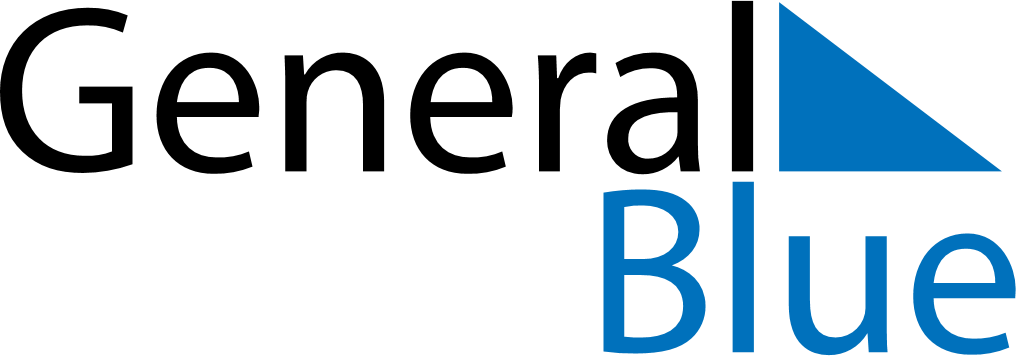 December 2024December 2024December 2024December 2024December 2024December 2024Haparanda, Norrbotten, SwedenHaparanda, Norrbotten, SwedenHaparanda, Norrbotten, SwedenHaparanda, Norrbotten, SwedenHaparanda, Norrbotten, SwedenHaparanda, Norrbotten, SwedenSunday Monday Tuesday Wednesday Thursday Friday Saturday 1 2 3 4 5 6 7 Sunrise: 9:07 AM Sunset: 1:17 PM Daylight: 4 hours and 9 minutes. Sunrise: 9:10 AM Sunset: 1:14 PM Daylight: 4 hours and 3 minutes. Sunrise: 9:14 AM Sunset: 1:12 PM Daylight: 3 hours and 57 minutes. Sunrise: 9:17 AM Sunset: 1:09 PM Daylight: 3 hours and 52 minutes. Sunrise: 9:20 AM Sunset: 1:07 PM Daylight: 3 hours and 46 minutes. Sunrise: 9:23 AM Sunset: 1:05 PM Daylight: 3 hours and 41 minutes. Sunrise: 9:26 AM Sunset: 1:02 PM Daylight: 3 hours and 36 minutes. 8 9 10 11 12 13 14 Sunrise: 9:29 AM Sunset: 1:00 PM Daylight: 3 hours and 31 minutes. Sunrise: 9:32 AM Sunset: 12:59 PM Daylight: 3 hours and 26 minutes. Sunrise: 9:35 AM Sunset: 12:57 PM Daylight: 3 hours and 21 minutes. Sunrise: 9:37 AM Sunset: 12:55 PM Daylight: 3 hours and 17 minutes. Sunrise: 9:40 AM Sunset: 12:54 PM Daylight: 3 hours and 13 minutes. Sunrise: 9:42 AM Sunset: 12:52 PM Daylight: 3 hours and 10 minutes. Sunrise: 9:44 AM Sunset: 12:51 PM Daylight: 3 hours and 7 minutes. 15 16 17 18 19 20 21 Sunrise: 9:46 AM Sunset: 12:50 PM Daylight: 3 hours and 4 minutes. Sunrise: 9:48 AM Sunset: 12:49 PM Daylight: 3 hours and 1 minute. Sunrise: 9:49 AM Sunset: 12:49 PM Daylight: 2 hours and 59 minutes. Sunrise: 9:51 AM Sunset: 12:49 PM Daylight: 2 hours and 58 minutes. Sunrise: 9:52 AM Sunset: 12:48 PM Daylight: 2 hours and 56 minutes. Sunrise: 9:53 AM Sunset: 12:49 PM Daylight: 2 hours and 55 minutes. Sunrise: 9:53 AM Sunset: 12:49 PM Daylight: 2 hours and 55 minutes. 22 23 24 25 26 27 28 Sunrise: 9:54 AM Sunset: 12:49 PM Daylight: 2 hours and 55 minutes. Sunrise: 9:54 AM Sunset: 12:50 PM Daylight: 2 hours and 56 minutes. Sunrise: 9:54 AM Sunset: 12:51 PM Daylight: 2 hours and 57 minutes. Sunrise: 9:54 AM Sunset: 12:52 PM Daylight: 2 hours and 58 minutes. Sunrise: 9:53 AM Sunset: 12:54 PM Daylight: 3 hours and 0 minutes. Sunrise: 9:53 AM Sunset: 12:55 PM Daylight: 3 hours and 2 minutes. Sunrise: 9:52 AM Sunset: 12:57 PM Daylight: 3 hours and 4 minutes. 29 30 31 Sunrise: 9:51 AM Sunset: 12:59 PM Daylight: 3 hours and 7 minutes. Sunrise: 9:50 AM Sunset: 1:01 PM Daylight: 3 hours and 11 minutes. Sunrise: 9:49 AM Sunset: 1:03 PM Daylight: 3 hours and 14 minutes. 